Čarobnjak iz Oza – provjera lektire;F. L. BaumIme i prezime: ____________________________________________________________  Uz pomoć slika napiši imena likova, te ih oboji!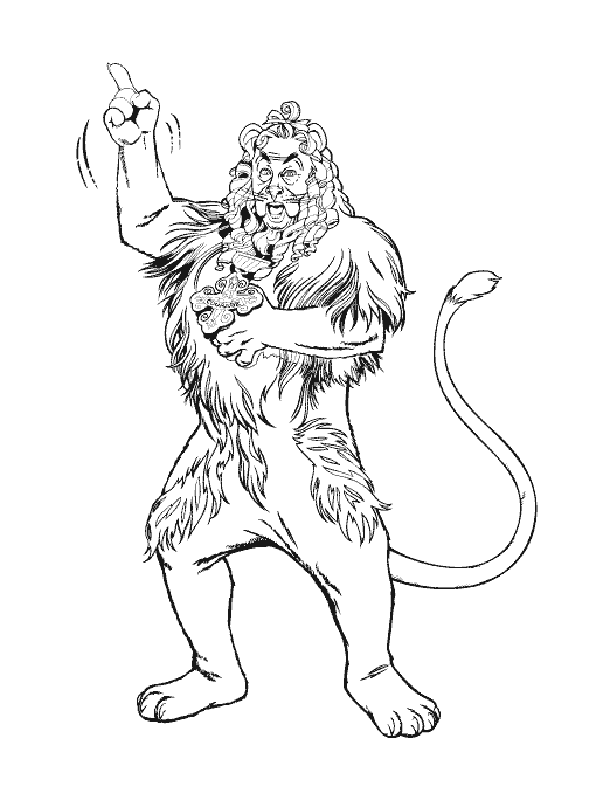 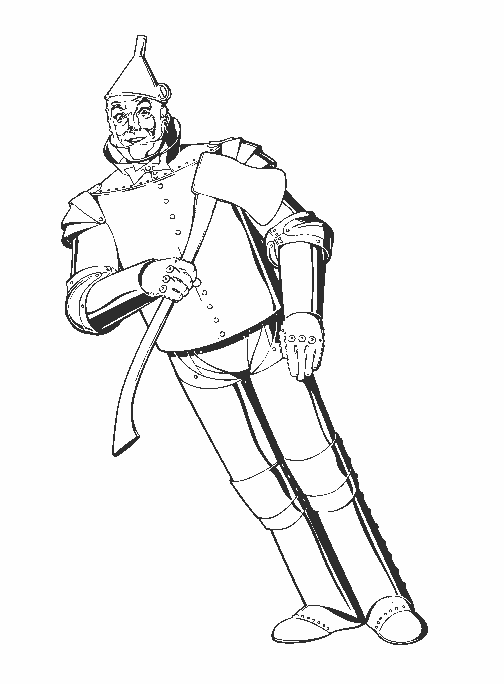 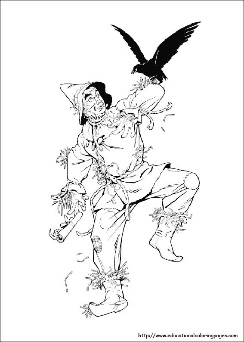 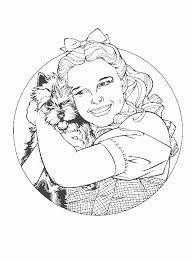 
___________________________  ___________________________Odgovori sa DA ili NE. Zaokruži točan odgovor.Čarobnjak iz Oza je fantastična bajka. 			           DA    NEDorothinpas  zove  se Doto.                          .  DA    NEDorothy je kućom ubila Zlu vješticu od Zapada.  DA         NEDobra vještica od Juga zove se Glinda.                                       DA       NE3. Ukratko opiši vanjski izgled djevojčiceDorothy nakon što je krenula stazom popločenom žutim opekama:________________________________________________________________________________________________________________________________________________________________________________________________________________4.Kako se zove vladar Smaragdnog grada? ___________________________5. Kako se nazivaju prijatelji koji na putu prate Dorothy:___________________, _____________________, ________________________6. Tema ovog romana je:Djevojčica koja nije željela odrasti.                  b) Putovanje u Zemlju maštec) Dobro  uvijek pobjeđuje zlo   d) San djevojčice Doroth7. Dorothy je živjela u: a) u Oklahomib) u Kanzasuc) u Južnoj Karolini8. Leteći majmuni nisu smjeli nauditi Dorothy jer:Jer je imala srebrne cipeliceJer ju je poljubila Dobra vještica od SjeveraJer je imala čarobni šešir9. Kako je Dorothy pobijedila Zlu vješticu od Zapada?____________________________________________________________________10. Ukratko napiši kako je završila priča. a) Što se dogodilo s Dorothy? _____________________________________b) Što se dogodilo s Čarobnjakom iz Oza?____________________________c) Što se dogodilo sa Strašilom?____________________________________c) Što se dogodilo s Lavom?_____________________________________c) Što se dogodilo s Drvosječom?__________________________________11. Napiši svoje mišljenje o pročitanoj knjizi!  Što ti se najviše svidjelo, a što nije kada si čitao/čitala knjiguSvidjelo mi se:Nije mi se svidjelo:Čarobnjak iz Oza – provjera lektire, F. L. BaumIme i prezime: ____________________________________________________________  Knjigu Čarobnjak iz Oza napisao je ______________ pisac F. L. Baum.Po vrsti djela Čarobnjak iz Oza spada u _______________ bajku.Uz pomoć slika napiši imena likova.
______________      _____________        ______________       _____________Odgovori sa DA ili NE. Zaokruži točan odgovor.4. Dorothy je živjela s mamom Emom i tatom Henrijem.                DA    NE		5. Pas djevojčice Dorothy zvao se Toto.      DA          NE6. Dorothy je zapalila  Zlu vješticu od Zapada.     DA          NE7. Dorothy je imala plavo bijelu – haljinicu i  crvene cipelice          DA     NE                                                   8. Kako se nazivaju prijatelji koji na putu prate Dorothy:___________________, _____________________, ________________________9.Ukratko opiši vanjski izgled djevojčiceDorothy nakon što je krenula stazom popločenom žutim opekama10.Kako se nazivaju prijatelji koji na putu prate Dorothy:___________________, _____________________, ________________________11. Koje životinje se moraju pokoravati vlasniku čarobne kape/ čarobnog šešira? __________________________________________________________________12. Dorothy je živjela u: a) u Engleskoj  b) u Kanzasuc) u New Yorku13. Tema ovog romana je:Djevojčica koja nije željela odrasti.                  b) Putovanje u Zemlju maštec) Dobro  uvijek pobjeđuje zlo                    d) San djevojčice Dorothy14. Kako je Dorothy pobijedila Zlu vješticu od Zapada?____________________________________________________________________15. Ukratko napiši kako je završila priča. a) Što se dogodilo s  Dorothy? _____________________________________b) Što se dogodilo s Čarobnjakom iz Oza?____________________________c) Što se dogodilo sa Strašilom?____________________________________c) Što se dogodilo s Lavom?_____________________________________c) Što se dogodilo s Drvosječom?__________________________________16. Što si naučio/ naučila iz knjige Čarobnjak iz Oza?17. Koju ulogu bi htio/htjela glumiti u razrednoj  predstavi Čarobnjak iz Oza i zašto?